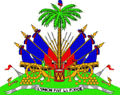         MINISTERE DE LA SANTÉ PUBLIQUE ET DE LA POPULATIONUNITÉ DE COORDINATION DES MALADIES INFECTUEUSES ET TRANSMISSIBLEUCMIT/MSPP____________________________________________________________________________TERMES DE REFERENCE POUR L’ACQUISITION DE CINQ (5) LAPTOPS POUR LES CADRES DU BUREAU CENTRAL UCMIT____________________________________________________________________________JustificationL’Unité de de Coordination des  Maladies Infectieuses et Transmissibles (UCMIT) est une entité du MSPP qui assure la coordination des trois programmes nationaux de lutte contre la tuberculose, le VIH/SIDA  et la Malaria.  Pour permettre à son personnel de travailler dans les conditions optimales, le bureau central qui héberge la coordination centrale ainsi que les 3 programmes doit offrir à son personnel le matériel de travail nécessaire pour lui permettre de travailler dans des conditions optimales. Ainsi il compte donc acheter cinq (5) ordinateurs personnels (laptop) pour les cadres du bureau central.Description technique Garantie  et/ou qualité des services après-venteDans la cotation, le fournisseur doit donner des informations sur la garantie :Retour du matériel si défectueuxDélai de retourVentes de pièces accessoires pour le laptop comme power supply, ecran etcLivraison/Délai de livraisonLivraison sur place  au représentant de UCMIT après paiement Matériels bien emboités de façon sécuritaire avec tous les éléments décrits dans la cotationVérification du nombre de boites et de leur contenu lors de la livraisonSi transport offert par le fournisseur la vérification se fait lors de la livraison au bureau de UCMITVérification légales/Réputation du fournisseurUCMIT, en tant qu’entité étatique, doit s’assurer que les entreprises avec lesquelles elle fait des transactions sont légalement enregistrées et ne sont pas en contravention  avec les autorités. L’UCMIT tiendra compte des éléments d’information ci-dessous dans sa décision finale d’achat :Est-ce que l’entreprise à une patente de fonctionnement délivrée par les autorités compétentesEst-ce que l’entreprise a un  score acceptable pour l’OFAC Est-ce que le fournisseur jouit d’une bonne réputation auprès de particuliers ou d’organisations de la place  qui y ont déjà  acheté des ordinateursEst-ce qu’il y a une enquête de satisfaction  du personnel d’UCMIT qui est défavorable à l’entreprise par rapport à d’autres matériels achetés ou services fournis antérieurement par ce fournisseur Paiement/Conditions de paiementLa méthode de paiement favorable à UCMIT pour ce matériel est paiement par chèque d’UCMIT émis au nom de l’entreprise. L’entreprise doit communiquer dans la cotation  le  nom au profit duquel on doit émettre le chèque.La monnaie de paiement est la gourde pour ce type de d’achat. Le fournisseur doit donc soumettre la cotation en gourdes.UCMIT, étant une entité étatique délivrant des services de santé à la population est exonéré des taxes. Aucun montant relatif à des taxes  quelles qu’elles soient ne doit pas être ajoutée dans le montant à payer.Apres paiement, en plus de la facture de paiement avec sceau paye de l’entreprise, l’entreprise doit donner  remettre  à UCMIT une confirmation de garantie des services après-vente.MatérielQuantitéDescription TechniqueOrdinateur Personnel (Laptop)1Marque HPModèle : PavillonEcran Touch : 17 poucesProcessor : Intel Core 15Memoir RAM: 8GB RAMStockage : 512 GBSysteme d’exploitation: Windows 10 Pro 64 bitesOrdinateur personnel (Laptop)4Marque: HPModele: Notebook ProEcran Touch : 15 PoucesProcessor: Intel Core 13Memoir Ram: 8 GB RAMStockage: 512 GBSysteme d’Exploitation: Windows 10 Pro Bites